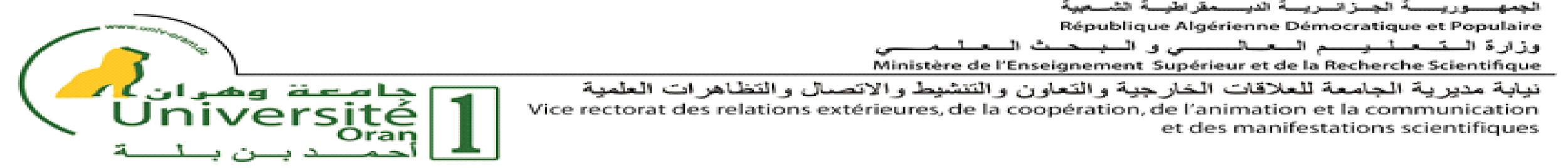 1ère Journée de sensibilisation des partenaires socio-économiques autour  des diverses applications des projets Prima et Susfood-Eranet S1 et S2 des 3 laboratoiresLieu : Campus Dr Taleb Mourad , Salle Talahit        Date :  le 14/12/2021Pr. Abdelakader BEKKI,         Pr. BENYAMINA Abou 0El Hassan,              Pr. KECHAR BouabdellahHoraireProgrammation8h00-9h00Accueil des participants et les invités9h00-9h30Ouverture de la journée par le recteur de l’UO1 ou son représentant.Présentation des projets Prima S1 & S2 adossés à l’UORAN1Présentation des projets Prima S1 & S2 adossés à l’UORAN19h30-10hProjet1 PrimaS1/ WaterMed4.0 : (Pr Benyamina A/ LAPECI) : “Utilisation et gestion efficaces des ressources en eau conventionnelles et non conventionnelles grâce à des technologies intelligentes appliquées pour améliorer la qualité et la sécurité de l'agriculture méditerranéenne en zone semi-aride”10h00-10h30Projet 2 Prima S2/Legu-Med  (Pr. Bekki A/LBRAP) : “Legumes in biodiversity-based farming systems in Mediterranean basin ”10h30-10h50Pause-café et visite des posters11h00-11h30Projet 3 Prima S2/Intel-IRIS (Pr. Kechar B/RIIR) : “Système Intelligent d’Irrigation à Bas-Coût pour un Contrôle Autonome de l’Eau dans les Petites Exploitations Agricoles”Pprojet Eranet-SUSFOOD adossé à l’Université Oran,Pprojet Eranet-SUSFOOD adossé à l’Université Oran,11h30-12hProjet 4  (Pr BEkki/LBRAP): Alfalfa for sustainable Livestock farming systems : Improve alfalfa –rhizobia symbiosis and New feeding strategy based on ecological leftovers (Pr. Bekki)12h00-12h30Débat sur les 4 projets 12h30-13h30DéjeunerWaterMed4.0 : Session demonstration pratiqueWaterMed4.0 : Session demonstration pratique13h30-14h00Présentation de la plateforme WaterMed4.0 – Benyamina –Loukil and alSession des présentations des doctorantsSession des présentations des doctorants14h00-14h45Présentation des travaux des doctorants (15 mn par présentation) Doctorant 1 : Lapeci. (WaterMd4.0)Doctorant 2 : LBRAP (Legu-Med)Doctorant 3 : RIIR     (Intel/IRIS)14h45-16hTables rondes: Entretiens et interventions de nos partenaires     CAW-INRAA et ITCMI-Exploitants et agriculteurs privés, DSA, Agronômes de Mostaganem16h-16h30Signature des conventions 16h30-16h45Restitution et clôture de la journée